Nomor :  09/488/Peng-Und/I/2017Perihal :  Pengumuman dan Undangan  Diberitahukan kepada seluruh mahasiswa Program MM-UMB, bahwa sesuai jadwal di bawah ini akan dilaksanakan Seminar Proposal Tesis, maka  mahasiswa yang bersangkutan mengundang para mahasiswa untuk hadir sebagai peserta.Demikian pengumuman dan undangan ini, untuk diperhatikan dan diindahkan sebagaimana mestinya. Terima kasih.	Dikeluarkan di	:  Jakarta	Padatanggal	:  13 Januari 2017Ketua Program Studi Magister ManajemenTtd	
Dr. Aty Herawati, M.Si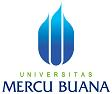 PENGUMUMAN JADWAL SIDANG TESISPROGRAM STUDI MAGISTER MANAJEMENPROGRAM PASCASARJANAQNO.HARI, TGL.JAMN.I.M.N A M ADOSEN PEMBIMBINGDOSEN PENELAAHKON-SEN-TRASITEMPAT/ RUANG01Jumat, 13 Januari 2017 Pkl 13.0055114120096Tiurma Yustisi SariP1: Dr. Daniel Alexander Welliam Patipawae, M.SiP2. Dr. Augustina Kurniasih, MEDr. Sing Min Johanes, Lo, BSChe, MSODDr. Aty Herawati, M.SiMSDMKampus A Meruya T. 20902Jumat, 13 Januari 2017 Pkl 14.0055111120056Mochamad EfendiP1: Dr. Sing Min Johanes, Lo, BSChe, MSODP2. Dr. Daniel Alexander Welliam Patipawae, M.SiDr. Aty Herawati, M.SiMSDMKampus A Meruya T. 209